HistoryNL: Research and explain Ceasar’s invasion of Britain.HistoryNL: Research and explain Ceasar’s invasion of Britain.HistoryNL: Research and explain Ceasar’s invasion of Britain.HistoryNL: Research and explain Ceasar’s invasion of Britain.HistoryNL: Research and explain Ceasar’s invasion of Britain.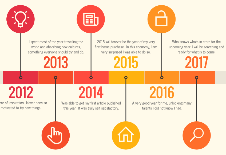 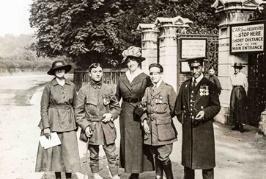 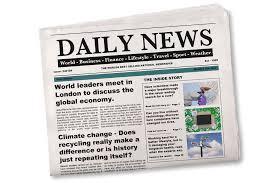 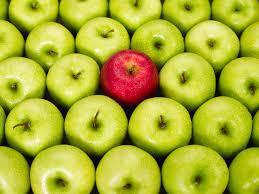 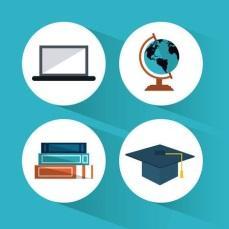 Chronological Understanding Historical KnowledgeInterpretation of HistoryHistorical EnquiryResearchChallenge: Name two items they would have traded and why?Challenge: Name two items they would have traded and why?Challenge: Name two items they would have traded and why?Challenge: Name two items they would have traded and why?Challenge: Name two items they would have traded and why?STAR words: Invading, trading, Gaul,rebel,rebellion,retreat.STAR words: Invading, trading, Gaul,rebel,rebellion,retreat.STAR words: Invading, trading, Gaul,rebel,rebellion,retreat.STAR words: Invading, trading, Gaul,rebel,rebellion,retreat.STAR words: Invading, trading, Gaul,rebel,rebellion,retreat.